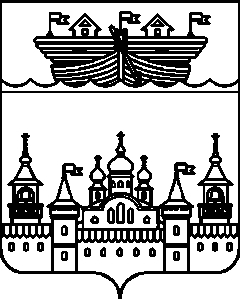  АДМИНИСТРАЦИЯ ГЛУХОВСКОГО СЕЛЬСОВЕТАВОСКРЕСЕНСКОГО МУНИЦИПАЛЬНОГО РАЙОНА НИЖЕГОРОДСКОЙ ОБЛАСТИПОСТАНОВЛЕНИЕ18 апреля 2022 года									 № 23В целях реализации норм Федерального закона от 31 июля 2020 года № 248-ФЗ «О государственном контроле (надзоре) и муниципальном контроле в Российской Федерации» администрация Глуховского сельсовета Воскресенского муниципального района постановляет:1.Отменить постановления администрации Глуховского сельсовета Воскресенского муниципального района Нижегородской области:- от 21 июня 2018 года № 69 «Об утверждении Перечня видов муниципального контроля и органов местного самоуправления, уполномоченных на их осуществление на территории Глуховского сельсовета Воскресенского муниципального района Нижегородской области»;- от 11 июля 2018 года № 76 «О внесении изменений в Перечень видов муниципального контроля и органов местного самоуправления, уполномоченных на их осуществление на территории Глуховского сельсовета Воскресенского муниципального района Нижегородской области от 21.06.2018 года № 69»;- от 01 августа 2018 года № 97 «О внесении изменений в Перечень видов муниципального контроля и органов местного самоуправления, уполномоченных на их осуществление на территории Глуховского сельсовета Воскресенского муниципального района Нижегородской области от 21.06.2018 года № 69»;- от 17 декабря 2018 года № 132 «О внесении изменений в Перечень видов муниципального контроля и органов местного самоуправления, уполномоченных на их осуществление на территории Глуховского сельсовета Воскресенского муниципального района Нижегородской области от 21.06.2018 года № 69»2.Обнародовать настоящее постановление на официальном сайте администрации Воскресенского муниципального района в информационно-телекоммуникационной сети Интернет.3.Контроль за исполнением настоящего постановления оставляю за собой.Глава администрации	                                                                    И.Ю. ДубоваОб отмене отдельных постановлений администрации Глуховского сельсовета Воскресенского муниципального района Нижегородской области